Morbidity and Mortality Weekly ReportEarly Release / Vol. 64                                                                                                               July 7, 2015Vital Signs: Demographic and Substance Use Trends Among Heroin Users — United States, 2002–2013Christopher M. Jones, PharmD1; Joseph Logan, PhD2; R. Matthew Gladden, PhD3; Michele K. Bohm, MPH3 (Author affiliations at end of text)AbstractBackground: Heroin use and overdose deaths have increased significantly in the United States. Assessing trends in heroin use among demographic and particular substance-using groups can inform prevention efforts.Methods: FDA and CDC analyzed data from the National Survey on Drug Use and Health and National Vital Statistics System reported during 2002–2013. Trends in heroin use among demographic and substance using groups were compared for 2002–2004, 2005–2007, 2008–2010, and 2011–2013. A multivariable logistic regression model was used to identify characteristics associated with heroin abuse or dependence.Results: Annual average rates of past-year heroin use increased from 1.6 per 1,000 persons aged ≥12 years in 2002–2004 to 2.6 per 1,000 in 2011–2013. Rates of heroin abuse or dependence were strongly positively correlated with rates of heroin-related overdose deaths over time. For the combined data years 2011–2013, the odds of past-year heroin abuse or dependence were highest among those with past-year cocaine or opioid pain reliever abuse or dependence.Conclusions: Heroin use has increased significantly across most demographic groups. The increase in heroin abuse or dependence parallels the increase in heroin-related overdose deaths. Heroin use is occurring in the context of broader poly-substance use.Implications for Public Health Practice: Further implementation of a comprehensive response that targets the wider range of demographic groups using heroin and addresses the key risk factors for heroin abuse and dependence  is needed. Specific response needs include reducing inappropriate prescribing and use of opioids through early identification of persons demonstrating problematic use, stronger prescription drug monitoring programs, and other clinical measures; improving  access to, and insurance coverage for, evidence-based substance abuse treatment, including medication-assisted treatment for opioid use disorders; and expanding overdose recognition and response training and access to naloxone to treat opioid pain reliever and heroin overdoses.IntroductionDuring 2002–2013, heroin overdose death rates nearly quadrupled in the United States, from 0.7 deaths to 2.7 deaths per 100,000 population, with a near doubling of the rates from 2011–2013 (1). Data from the National Survey on Drug Use and Health (NSDUH) indicate heroin use, abuse, and dependence have increased in recent years. In 2013, an estimated 517,000 persons reported past-year heroin abuse or dependence, a nearly 150% increase since 2007 (2).During 2002–2011, rates of heroin initiation were reported to be highest among males, persons aged 18–25 years, non-Hispanic whites, those with an annual household income <$20,000, and those residing in the Northeast (3). However, during this period heroin initiation rates generally increased across most demographic subgroups (3). Most heroin users have a history of nonmedical use of prescription opioid pain relievers (3–5), and an increase in the rate of heroin overdose deaths has occurred concurrently with an epidemic of prescription opioid overdoses.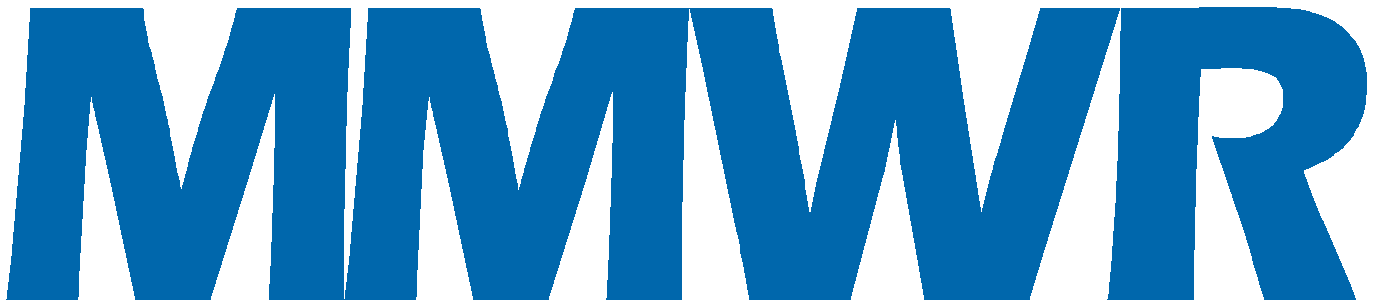 U.S. Department of Health and Human Services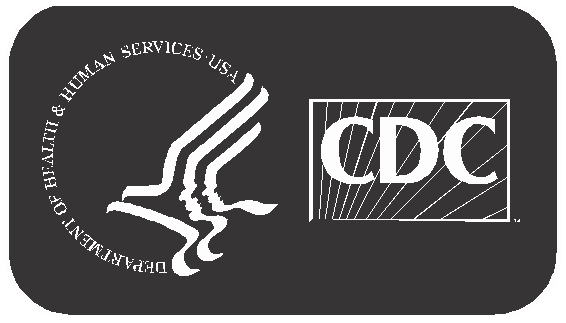 Centers for Disease Control and PreventionAlthough it has been postulated that efforts to curb opioid prescribing, resulting in restricted prescription opioid access, have fueled heroin use and overdose, a recent analysis of2010–2012 drug overdose deaths in 28 states found that decreases in prescription opioid death rates within a state were not associated with increases in heroin death rates; in fact, increases in heroin overdose death rates were associated with increases in prescription opioid overdose death rates (6). In addition, a study examining trends in opioid pain reliever overdose hospitalizations  and heroin overdose hospitaliza- tions between 1993 and 2009 found that increases in opioid pain reliever hospitalizations predicted an increase in heroin overdose hospitalizations in subsequent years (7). Thus, the changing patterns of heroin use and overdose deaths are most likely the result of multiple, and possibly interacting, factors. Moreover, there is a lack of research examining recent trends in the prevalence of other substance use among persons using heroin, especially among the high-risk population of heroin users who meet diagnostic criteria for heroin abuse or dependence.To improve understanding of current heroin use, abuse, and dependence trends and to identify individual-level risk factors that could help tailor prevention efforts, the Food and Drug Administration (FDA) and CDC examined demographic and substance use, abuse, and dependence trends among heroin users in the United States during 2002–2013.MethodsSubstance use data are derived from the 2002–2013NSDUH surveys. The NSDUH is conducted annually by the Substance Abuse and Mental Health Services Administration and provides national- and state-level estimates of the use of illicit drugs, including nonmedical use of certain prescription drugs, alcohol, and tobacco among the civilian, noninstitu- tionalized population aged ≥12 years (2). NSDUH employs a state-based design with an independent, multistage area prob- ability sample within each state and the District of Columbia (2). For this study, the 2002–2013 NSDUH public use files were combined in four, 3-year time intervals: 1) 2002–2004;2) 2005–2007; 3) 2008–2010; and 4) 2011–2013.Past-year nonmedical use of prescription drugs is defined as using prescription drugs without having a prescription, or using prescription drugs only for the experience or feeling it causes, during the 12 months preceding the survey interview. Past-year use of marijuana, cocaine, or heroin is defined as use of the substance in the 12 months preceding the survey interview. Past-year abuse or dependence of specific substances (commonly referred to as addiction) was based on diagnostic criteria contained in the Diagnostic and Statistical Manual of Mental  Disorders, Fourth Edition (8).Mortality data from the 2002–2013 Multiple Cause of Death Files from the National Vital Statistics System were analyzed to identify heroin-related drug overdose deaths (9). Heroin- related drug overdose deaths were those assigned an underlying cause of death code of X40-X44 (unintentional), X60-X64 (suicide), X85 (homicide), or Y10-Y14 (undetermined intent) with a contributing cause of death ICD-10 code T40.1 (heroin poisoning) using the International  Classification of Diseases, Tenth Revision (ICD-10).First, to assess trends in heroin use in the United States, rates of past-year heroin use per 1,000 persons aged ≥12 years were calculated overall and stratified by sex, age, race/ethnicity, place of residence, annual household income, insurance cover- age, and substance use (past-year use of marijuana, cocaine, opioid pain relievers, other psychotherapeutics [tranquilizers, sedatives, and stimulants], and past-month binge drinking) for each study time interval. In addition, the percentage of past-year heroin users who also used at least one other drug in the past year were calculated.Second, to assess high-risk  use of other substances among past-year heroin users, the percentages of past-year heroin users who met diagnostic criteria for past-year alcohol, marijuana, cocaine, or opioid pain reliever abuse or dependence were calculated. All rates are based on U.S Census Bureau popula- tion estimates. Two-sided t-tests were used to assess statistically significant differences between 2011–2013 rates and earlier survey year groups. To assess trends, bivariate logistic regres- sion models were applied to test p-values of beta coefficients of the year variable.Third, to identify individual-level risk factors associated with the subset of past-year heroin users who met diagnostic criteria for heroin abuse or dependence, a multivariable logistic regression model incorporating  sex, age group, race/ethnicity group, place of residence, annual household income categories, insurance coverage, and the presence or absence of past-year alcohol, marijuana, cocaine, opioid pain relievers, or other psychotherapeutic abuse or dependence was estimated using the 2011–2013 NSDUH data. Associations were reported as adjusted odds ratios with 95% confidence intervals.Finally, Pearson’s  correlation coefficient (r) was used to assess correlation  between the trend in rates of heroin abuse or dependence and heroin-related drug overdose deaths during 2002–2013.ResultsThe weighted interview response rate for the NSDUH dur- ing the study period (2002–2013) ranged from 72% to 79% each year. The annual average rate of past-year heroin use in2011–2013 was 2.6 per 1,000 persons aged ≥12 years (Table 1). This rate was significantly higher than the rates for 2002–2004TABLE 1. Annual average rates* of past-year heroin use†  by demographic and substance use characteristics, by time period — United States,2002–2013Annual average rate                                                                      % changenonmedical usePast-year other psychotherapeutic nonmedical use**23.1§§§     (18.6–28.7)      28.5§§§   (23.1–35.1)       41.6      (33.8–51.0)       45.6       (38.9–53.4)          9.6                  97.4¶Abbreviations: CBSA = Core Based Statistical Area; CI = confidence interval.* Rate is per 1,000 population of each analytic group.† Past-year heroin use is defined as any use of heroin in the 12 months preceding  the National Survey on Drug Use and Health survey interview.§ Rate is statistically significantly different from 2011–2013 rate; §p<0.05; §§p<0.01; §§§p<0.001.¶ p-value for trend <0.05.** Other psychotherapeutics includes tranquilizers, sedatives, and stimulants.(1.6) and 2005–2007 (1.8), and represents a 62.5% increase since 2002–2004. Similarly, the overall rate of people meeting diagnostic criteria for past-year heroin abuse or dependence increased significantly during the study period, from 1.0 per1,000 to 1.9 per 1,000, which represents a 90.0% increase overall and a 35.7% increase since 2008–2010.Rates of past-year heroin use were higher among men than women for all time intervals; the rate in 2011–2013 for men was 3.6 per 1,000 compared with 1.6 per 1,000 for women; the gap in rates between men and women narrowed between2002–2004 and 2011–2013. Both men and women experi- enced significantly higher heroin use rates during 2011–2013 compared with 2002–2004 and 2005–2007. Among age groups, persons aged 18–25 years experienced the largest increase (108.6%) between 2002–2004 and 2011–2013.The rate of past-year heroin use among non-Hispanic whites increased 114.3% from 1.4 per 1,000 in 2002–2004 to 3.0 per 1,000 in 2011–2013. Past-year heroin use increased across the three annual household income levels (<$20,000;$20,000–$49,000; ≥$50,000) between 2002–2004 and2011–2013. Individuals with no health insurance as well as those with private or other insurance experienced statistically significant increases in heroin use rates between 2002–2004 and 2011–2013.During 2002–2013, past-year heroin use increased among persons reporting past-year use of other substances. The high- est rate was consistently found among users of cocaine; during2011–2013, this rate was 91.5 per 1,000. During the study period, the largest percentage increase, 138.2%, occurred among nonmedical users of opioid pain relievers. In this group,the past-year heroin use rate increased from 17.8 per 1,000 to42.4 per 1,000, but was still considerably lower than the rate among cocaine users.Overall, 96% of past-year heroin users reported use of at least one other drug during the past year, and 61% reported using at least three different drugs. In addition, a significant percentage of heroin users met diagnostic criteria for past-year abuse of, or dependence on, other substances (Figure 1). The percentage of heroin users with past-year marijuana, cocaine, or alcohol abuse or dependence remained stable during most of the study periods. However, the percentage of heroin users with opioid pain reliever abuse or dependence more than doubled from 20.7% in 2002–2004 to 45.2% in 2011–2013. By 2011–2013, opioid pain reliever abuse or dependence was more common among heroin users than alcohol, marijuana, or cocaine abuse or dependence.The rate of heroin-related drug overdose deaths was stable at approximately 0.7 per 100,000 during 2002–2006, and began to increase gradually through 2009, when the rate was1.1 per 100,000. Beginning in 2011, the overdose death rate increased sharply, from 1.4 per 100,000 to 2.7 per 100,000 in2013, a rate that represents a more than 286% increase since2002 (Figure 2). There was a strong positiveConclusions and CommentThere was a significant increase in the rate of past-year heroin use in the United States between 2002–2004 and 2011–2013. Rates remained highest among males, persons aged 18–25 years, persons with annual household incomes <$20,000, persons living in urban areas, and persons with no health insurance or with Medicaid. However, rates increased significantly across almost all study groups. The greatest increases in heroin use occurred in demographic groups that historically have had lower rates of heroin use: doubling among women and more than doubling among non-Hispanic whites. Of particular note is the near doubling in the rate of people with heroin abuse or dependence during the study period, with a 35.7% increase since 2008–2010 alone. This increase parallels the sharp increase in heroin-related overdose deaths reported since 2010.This study also indicates that the problem of heroin abuse or dependence is not occurring in isolation. Past-year alcohol, marijuana, cocaine, and opioid pain reliever abuse or depen- dence were each significant risk factors for heroin abuse or dependence. Research has identified poly-substance use as a risk factor for overdose death; most overdose deaths involve mul- tiple drugs (10,11). In 2013, 59% of the 8,257 heroin-relatedcorrelation (r = 0.9; p<0.001) between the rates of past-year heroin abuse or dependence and heroin-related drug overdose deaths over time.FIGURE 1. Annual average percentage of past-year heroin users* with past-year selected substance abuse  or dependence, by time interval — United States, 2002–201350The multivariable logistic regression model,adjusted for demographic and specific sub-           45stance abuse or dependence variables (Table 2),indicates that the following characteristics          40were associated with higher odds of past-35year heroin abuse or dependence: male sex;aged 18–25 years; non-Hispanic white race/           30ethnicity; residence in a large urban area(Core Based Statistical  Area with >1 million           25persons); <$20,000 annual household income;having no health insurance or having Medicaid;           20and having past-year abuse or dependence onalcohol, marijuana, cocaine, or opioid pain            15relievers. Among those with other substanceabuse or dependence, the largest adjusted odds           10ratio (aOR) for heroin abuse or dependencewas found among persons with opioid pain             5reliever abuse or dependence (aOR = 40.0;0¶AlcoholMarijuanaCocaine¶                        Opioid pain relievers †¶§§95% CI = 24.6–65.3), followed by personswith cocaine abuse or dependence (aOR = 14.7;95% CI = 7.4–29.2), marijuana abuse or2002–20042005–2007Years2008–2010                  2011–2013dependence (aOR = 2.6; 95% CI = 1.5–4.6), and alcohol abuse or dependence (aOR = 1.8;95% CI = 1.2–2.9).* Past-year heroin use defined as any use of heroin in the 12 months preceding the National Survey onDrug Use and Health survey interview.† p-value for trend <0.05.§ Rate is statistically significantly different from 2011–2013 rate; p<0.001.¶ Rate is statistically significantly different from 2011–2013 rate; p<0.05.overdose deaths in the United States involved at least one other drug (9). Data presented here indicate the relationship between heroin and opioid pain relievers, as well as the relationship between heroin and cocaine, was particularly strong. In fact, abuse or dependence on opioid pain relievers was the strongest risk factor for heroin abuse or dependence. Taken together, these results underscore the significance of heroin use in the context of broader poly-substance use, a finding that should be considered when prevention policies are being developed and implemented.The increased availability and lower price of heroin in the United States has been identified as a potential contributor to rising rates of heroin use (12). According to data from the Drug Enforcement Administration’s National Seizure System, the amounts of heroin seized each year at the southwest bor- der of the United States were approximately ≤500 kg during2000–2008. This amount quadrupled to 2,196 kg in 2013 (12). Since 2010, increased availability of heroin has been accompanied by a decline in price and an increase in purity, which may contribute to its increased use in the United States (13). This increase in the amount of heroin seized, increased availability and purity, and decreased cost are temporallyassociated with the increases in heroin use, abuse and depen- dence, and mortality found in this study. Increasing availability points to the importance of public health and law enforcement partnering to comprehensively address this public health crisis. This study is subject to several limitations. First, NSDUH data are self-reported, and their value depends on the truthfulness and accuracy of individual respondents; under- or over-reporting might occur. Second, because the survey is cross-sectional and different individuals were sampled each year, it is not possible to infer causality from the observed associations. Third, because NSDUH only captures noninstitutionalized civilians, it excludes active duty military personnel, homeless and incarcerated popu- lations, and persons in residential substance abuse treatment programs. Therefore, the drug use estimates in this study might not be generalizable to the total U.S. population, particularly for estimates of uncommonly used drugs like heroin. Finally, the heroin mortality rate is underestimated in the Multiple Cause of Death Files, because the specific drug or drugs involved in the overdose is not specified in approximately 25% of deathcertificates where the cause of death is drug overdose (14). These findings indicate significant increases in heroin useacross a growing number of demographic groups, including women, the privately insured, and persons withFIGURE 2. Rates of past-year heroin abuse or dependence* and heroin-related overdose deaths — United States, 2002–2013higher incomes. In fact, the gaps in heroin use rates between groups such as men and women,3.02.52.01.51.00.50.0Past-year heroin abuse or dependenceHeroin-related overdose deaths2002  2003  2004  2005  2006  2007  2008  2009  2010  2011  2012  2013Year3.02.52.01.51.00.50.0persons with low and higher incomes, and Medicaid and private insurance beneficiaries have narrowed during the past decade. These findings are consistent with recent research documenting significant demographic shifts among people entering heroin addiction treatment over the last 40 to 50 years (4). In addition, persons using heroin are abusing multiple other substances, especially cocaine and opioid pain relievers.A comprehensive response that targets the wider range of demographic groups using heroin and addresses the key risk factors for heroin abuse and dependence is needed. Specifically, a focus on reducing opioid pain reliever abuse is needed given the strong association between opioid pain relievers and heroin abuse and dependence seen in this study, and prior research indicating that the rate of heroin initiation among people with a history of nonmedical use of opioid pain relievers was approximately 19 times greater than those with no history of nonmedical use* Past-year heroin abuse or dependence is based on diagnostic criteria contained in the Diagnostic andStatistical Manual of Mental Disorders, 4th Edition.(3). Interventions such as prescription drug monitoring programs to reduce inappropriateKey Points• Heroin use in the United States increased 63% fromTABLE 2. Multivariable  logistic regression analysis of demographic and substance use characteristics associated with past-year heroin abuse  or dependence* — United States, 2011–2013Past-year  heroin abuse  or dependence2002 through 2013. This increase occurred among a broad range of demographics, including men andCharacteristicSexaOR                       (95% CI)women, most age groups, and all income levels.• As heroin use, abuse, and dependence have increased, so have heroin-related overdose deaths. From 2002 through 2013, the rate of heroin-related overdose deaths nearly quadrupled.• Persons often use heroin with other substances, including marijuana, cocaine, alcohol, and opioid painMale                                                               2.1†††                           (1.4–3.0)Female                                                           1.0Age (yrs)12–17                                                             0.3††                             (0.1–0.6)18–25                                                             1.026                                                                   0.6††                             (0.4–0.9)Race/EthnicityNon-Hispanic white                                       3.1†††                           (1.8–5.1) Other                                                              1.0Geographyrelievers. This practice is especially dangerous.• Groups with an increased risk for heroin abuse orResiding in CBSA with≥1 million persons2.4†††                           (1.5–3.6)dependence include men, persons aged 18–25 years, non-Hispanic whites, persons with annual household income less than $20,000, Medicaid recipients, and the uninsured.• Residing in other area                                   1.0Household income (annual)<20,000                                                          1.0$20,000-$49,999                                           0.5††                             (0.3–0.7)≥$50,000 or more                                          0.6†                               (0.3–0.9)disorders and expand access and training for naloxone• Additional information  is available at http://www.cdc. gov/vitalsigns.prescribing of opioids and enable the early identification of persons demonstrating problematic use must be strengthened. The increases in the number of people with heroin abuse or dependence and those dying from heroin-related overdose, as well as the recent increases in hepatitis C virus (HCV) and human immunodeficiency virus (HIV) associated with injection drug use (15,16), underscore the critical importance of improving  access to, and insurance coverage for, evidence- based substance abuse treatment. In particular, medication- assisted treatment for opioid use disorders has been shown to reduce opioid use and mortality, and to reduce risk behaviors that transmit HCV and HIV (17). The increases in abuse or dependence and overdose deaths also highlight the urgent need to expand overdose recognition and response training and broaden access to naloxone to treat opioid pain reliever and heroin overdoses.Abbreviations: aOR = adjusted odds ratio; CBSA = Core Based Statistical Area; CI = confidence interval.* Past-year heroin abuse or dependence is based on diagnostic criteria contained in the Diagnostic and Statistical Manual of Mental Disorders, 4th Edition.† Statistically significant finding; †p<0.05; ††p<0.01; †††p<0.001.§ Referent group is no past-year abuse or dependence.¶ Other psychotherapeutics includes tranquilizers, sedatives, and stimulants.1Office of Public Health Strategy and Analysis, Office of the Commissioner, Food and Drug Administration; 2Division of Violence Prevention, National Center for Injury Prevention and Control, CDC; 3Division of Unintentional Injury Prevention, National Center for Injury Prevention and Control, CDC.Corresponding author: Christopher M. Jones, Christopher.M.Jones@fda.hhs.gov,301-796-4621.References:1. Hedegaard H, Chen LH, Warner M. Drug-poisoning deaths involving heroin: United States, 2000–2013. Hyattsville, MD: CDC, National Center for Health Statistics; 2015. NCHS data brief no. 190.2. Substance  Abuse and Mental Health Services Administration.  Results from the 2013 national survey on drug use and health: summary of national findings, Rockville, MD: US Department of Health and Human Services, Substance Abuse and Mental Health Services Administration;2014. NSDUH Series H-48, HHS Publication No. (SMA) 14-4863.3. Muhuri PK, Gfroerer JC, Davies MC. Associations of nonmedical pain reliever use and initiation of heroin use in the United States. Rockville, MD: Substance Abuse and Mental Health Services Administration, Center for Behavioral Health Statistics and Quality; 2013. Available at http://www.samhsa.gov/data/sites/default/files/DR006/DR006/ nonmedical-pain-reliever-use-2013.htm.4. Cicero TJ, Ellis MS, Surratt HL, Kurtz SP. The changing face of heroin use in the United States: a retrospective analysis of the past 50 years. JAMA Psychiatry 2014;71:821–6.5. Jones CM. Heroin use and heroin use risk behaviors among nonmedical users of prescription opioid pain relievers—United States, 2002–2004 and 2008–2010. Drug Alcohol Depend 2013;132:95–100.6. Rudd RA, Paulozzi LJ, Bauer MJ, et al. Increases in heroin overdose deaths—28 States, 2010 to 2012. MMWR Morb Mortal Wkly Rep2014;63:849–54.7. Unick GJ, Rosenblum D, Mars S, Ciccarone D. Intertwined epidemics: national demographic trends in hospitalizations for heroin- and opioid- related overdoses, 1993-2009. PLoS One 2013;8:e54496.8. American Psychiatric Association. The diagnostic and statistical manual of mental disorders, 4th ed. Washington, DC: American Psychiatric Association; 1994.9. CDC.  Wide-ranging online data for epidemiologic research(WONDER). Atlanta, GA: CDC, National Center for Health Statistics;2014. Available at http://wonder.cdc.gov.10. Warner M, Chen LH, Makuc DM. Increase in fatal poisonings involving opioid analgesics in the United States, 1999–2006. Hyattsville, MD: CDC, National Center for Health Statistics; 2009. NCHS data brief no. 22.11. Jones CM, Mack KA, Paulozzi LJ. Pharmaceutical  overdose deaths, United States, 2010. JAMA 2013;309:657–9.12. Drug Enforcement Administration. National drug threat assessment summary 2014. Washington, DC: US Department of Justice, Drug Enforcement Administration; 2015. Pub. no. DEA-DCT-DIR-002–15.13. Office of National Drug Control Policy. National drug control strategy: data supplement 2014. Washington, DC: Office of National Drug Control Policy Executive, Office of the President of the United States;2014. Available at: https://www.whitehouse.gov/sites/default/files/ondcp/policy-and-research/ndcs_data_supplement_2014.pdf14. Warner M, Paulozzi LJ, Nolte KB, Davis GG, Nelson LS. State variation in certifying manner of death and drugs involved in drug intoxication deaths. Academic Forensic Pathology 2013;3:231–7.15. Zibbell JE, Iqbal K, Patel RC, et al. Increases in hepatitis C virus infection related to injection drug use among persons aged ≤30 years—Kentucky, Tennessee, Virginia, and West Virginia, 2006–2012. MMWR Morb Mortal Wkly Rep 2015;64:453–8.16. Conrad C, Bradley HM, Broz D, et al. Community outbreak of HIV infection linked to injection drug use of oxymorphone—Indiana, 2015. MMWR Morb Mortal Wkly Rep 2015;64:443–4.17. Jones CM, Campopiano M, Baldwin G, McCance-Katz E. National and state treatment need and capacity for opioid agonist medication- assisted treatment. Am J Public Health 2015. Available at http://ajph. aphapublications.org/doi/pdf/10.2105/AJPH.2015.302664.Readers who have difficulty accessing this PDF file may access the HTML file at http://www.cdc.gov/mmwr/preview/mmwrhtml/ mm64e0707a1.htm?s_cid=mm64e0707a1_w. Address all inquiries about the MMWR Series, including material to be considered for publication, to Editor, MMWR Series, Mailstop E-90, CDC, 1600 Clifton Rd., N.E., Atlanta, GA 30329-4027 or to mmwrq@cdc.gov.2002–20042002–20042002–20042005–20072005–20072008–20102008–20102011–20132011–20132008–20102002–2004totoCharacteristic                                           Rate        (95% CI)Characteristic                                           Rate        (95% CI)Characteristic                                           Rate        (95% CI)Rate        (95% CI)Rate        (95% CI)Rate        (95% CI)Rate        (95% CI)Rate         (95% CI)Rate         (95% CI)2011–20132011–2013Overall past-year heroin use1.6§§§(1.4–1.9)1.8§§(1.4–2.1)2.3(2.0–2.7)2.6(2.2–2.9)13.062.5¶Overall past-year heroin abuse1.0§§§(0.8–1.2)1.0§§§(0.8–1.3)1.4§(1.2–1.7)1.9(1.6–2.2)35.790.0¶or dependenceSexMale2.4§§(1.9–2.9)2.6§(2.0–3.2)3.3(2.6–4.1)3.6(3.0–4.3)9.150.0¶Female0.8§§(0.6–1.1)1.0§(0.8–1.3)1.5(1.2–1.9)1.6(1.2–1.9)6.7100.0¶Age (yrs)12–171.8(1.3–2.5)1.3(1.0–1.7)1.4(1.0–2.0)1.6(1.2–2.2)14.3-11.118–253.5§§§(2.9–4.3)4.9§§§(4.0–5.9)5.3§(4.7–6.1)7.3(6.4–8.3)37.7108.6¶≥261.2§(1.0–1.6)1.3(0.9–1.8)1.9(1.6–2.4)1.9(1.4–2.4)0.058.3¶Race/EthnicityNon-Hispanic white1.4§§§(1.2–1.7)1.6§§§(1.3–1.9)2.6(2.2–3.0)3.0(2.6–3.5)15.4114.3¶Other2.0(1.4–2.9)2.2(1.5–3.2)1.9(1.3–2.7)1.7(1.3–2.2)-10.5-15.0Place of residenceCBSA with ≥1 million persons1.8§§(1.4–2.2)2.0§(1.5–2.6)2.4(2.0–2.9)3.0(2.4–3.6)25.066.7¶Other area1.4§(1.1–1.8)1.5§(1.2–1.9)2.3(1.8–2.9)2.1(1.7–2.5)-8.750.0¶Annual household income<$20,0003.4§(2.5–4.6)3.3§§(2.4–4.6)4.4(3.4–5.7)5.5(4.5–6.8)25.061.8¶$20,000–$49,9991.3§§(1.0–1.7)1.9(1.5–2.5)2.7(2.0–3.6)2.3(1.8–3.0)-17.476.9¶≥$50,0001.0§(0.7–1.4)1.0(0.6–1.6)1.4(1.2–1.7)1.6(1.3–1.9)14.360.0¶Health insurance coverageNone4.2§(3.0–5.9)4.8(3.6–6.4)6.3(4.9–8.0)6.7(5.4–8.2)6.359.5¶Medicaid4.3(3.0–6.0)4.7(3.1–7.0)4.3(3.3–5.6)4.7(3.7–5.9)8.99.3Private or other0.8§§(0.7–1.0)0.8§§(0.6–1.0)1.3(1.0–1.6)1.3(1.1–1.6)0.062.5¶Substance usePast-month binge drinking3.7§§(3.0–4.5)4.1§(3.3–5.1)5.2(4.3–6.3)5.8(4.4–6.4)11.556.8¶Past-year marijuana use11.6§§(9.5–14.1)13.2(10.6–16.4)14.4(12.6–16.6)16.9(14.4–19.8)17.445.7¶Past-year cocaine use48.9§§§(40.2–59.3)57.6§§§(45.9–72.2)68.3§(55.4–83.9)91.5(78.2–106.8)34.087.1¶Past-year opioid pain reliever17.8§§§(14.3–22.0)25.1§§§(19.9–31.7)34.0§(28.9–39.8)42.4(36.6–49.1)24.7138.2¶